Загальна інформаціяНавчальна дисципліна викладається на другому   курсі у  першому семестрі 2. Анотація навчальної дисципліниXXI століття передбачає нові тенденції у підготовці фахівців різних галузей. У законі  України про освіту зазначається, що мета освіти – всебічний розвиток людини як особистості  та найвищої цінності суспільства, її талантів, інтелектуальних, творчих і фізичних  здібностей, формування цінностей і необхідних для успішної самореалізації  компетентностей, виховання відповідальних громадян, які здатні до свідомого суспільного  вибору та спрямування своєї діяльності на користь іншим людям і суспільству, збагачення на  цій основі інтелектуального, економічного, творчого, культурного потенціалу українського  народу, підвищення освітнього рівня громадян задля забезпечення сталого розвитку України  та її європейського вибору.  Однією з вимог до сучасних фахівців виступає володіння  іноземною мовою як засобом ефективної комунікації. Відповідно до Загальноєвропейських  Рекомендацій з мовної освіти: вивчення, викладання, оцінювання, основною метою навчання  іноземної мови є формування у майбутніх фахівців комунікативної компетенції, що означає  оволодіння мовою як засобом міжкультурного спілкування, розвиток умінь використовувати іноземну мову як інструмент у діалозі культур сучасного світу. Основою комунікативної  компетенції виступають комунікативні вміння, які сформовані на основі мовленнєвих знань і  навичок, соціокультурних та соціолінгвістичних знань, вмінь. Як бачимо, суспільство потребує підготовки  фахівців у сфері здійснення інноваційної діяльності у галузі мовної підготовки, перекладу, міжкультурної комунікації. У даному випадку важливого значення набуває освітня компонента «Деонтологія»3. Мета навчальної дисципліниМетою дисципліни  «Іноземна мова професійного спілкування» виступає подальший інтелектуальний розвиток здобувача  освіти, розширення його кругозору, формуванні в здобувачів загальних та професійно-орієнтованих комунікативних компетентностей (лінгвістичної, соціолінгвістичної і прагматичної), поглиблення знань у сфері фахових дисциплін, формування умінь і навичок спілкування з колегами, обміну інформацією та думками у професійній сферах іноземною мовою.Завданням дисципліни  «Іноземна мова професійного спілкування» є розвиток у здобувачів другого (магістерського) рівня вищої освіти необхідних знань та сформованих на їх базі інтегрованих навичок володіння загальною і науково-академічною іноземною (англійською) мовою для успішного усного та письмового спілкування; вироблення умінь орієнтуватися в потоці різноманітної інформації іноземною мовою; знаходити, сприймати аналізувати, оцінювати, застосовувати на практиці відомості, одержані в словесній чи іншій формах; практичне оволодіння здобувачами перекладом в усній і писемній формах; удосконалення навичок володіння усним монологічним і діалогічним мовленням в межах тематики професійної іноземної (англійської) мови; опрацювання новітньої автентичної інформації; складання англійською мовою електронних листів, звітів, статей, есе, реклами, оглядів на веб-сайти та службових документів. Особлива увага приділяється  фаховій лексиці в контексті відповідних аутентичних матеріалів. 4. Програмні компетентності та результати навчання за дисципліною5. Зміст навчальної дисципліниВиди контролю: поточний, підсумковий.              Схема нарахування балів            Інформаційні ресурси7. Політика навчальної дисципліниПолітика всіх навчальних дисциплін в ОНАХТ є уніфікованою та визначена з урахуванням законодавства України, вимог ISO 9001:2015, «Положення про академічну доброчесність в ОНТУ» та «Положення про організацію освітнього процесу».Викладач		________________   Марина ШЕПЕЛЬпідписВ.о. Завідувача кафедри	________________ Марина ЯКОВЛЄВАпідпис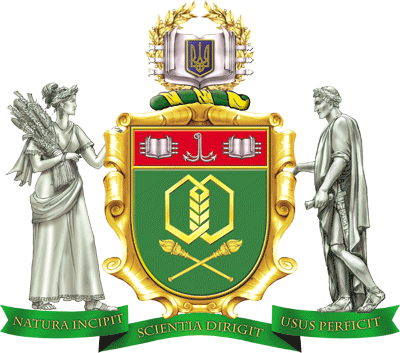 Силабус навчальної дисципліниДЕОНТОЛОГІЯСилабус навчальної дисципліниДЕОНТОЛОГІЯСилабус навчальної дисципліниДЕОНТОЛОГІЯСилабус навчальної дисципліниДЕОНТОЛОГІЯСилабус навчальної дисципліниДЕОНТОЛОГІЯСилабус навчальної дисципліниДЕОНТОЛОГІЯСтупінь вищої освіти:Ступінь вищої освіти:Ступінь вищої освіти:Ступінь вищої освіти:бакалаврбакалаврСпеціальність:Спеціальність:035  Філологія035  Філологія035  Філологія035  ФілологіяОсвітньо-професійна програма:Освітньо-професійна програма:Освітньо-професійна програма:Освітньо-професійна програма:Освітньо-професійна програма:ФілологіяВикладач:Шепель Марина Євгенівна, старший викладач кафедри української та іноземної філології, кандидат педагогічних наукШепель Марина Євгенівна, старший викладач кафедри української та іноземної філології, кандидат педагогічних наукШепель Марина Євгенівна, старший викладач кафедри української та іноземної філології, кандидат педагогічних наукШепель Марина Євгенівна, старший викладач кафедри української та іноземної філології, кандидат педагогічних наукШепель Марина Євгенівна, старший викладач кафедри української та іноземної філології, кандидат педагогічних наукКафедра:Української та іноземної філології, т. 38(048) 712-42-78Української та іноземної філології, т. 38(048) 712-42-78Української та іноземної філології, т. 38(048) 712-42-78Української та іноземної філології, т. 38(048) 712-42-78Української та іноземної філології, т. 38(048) 712-42-78Профайл викладачаПрофайл викладачаПрофайл викладача Контакт: e-mail: marinashepel@gmail.com, 0679400626 Контакт: e-mail: marinashepel@gmail.com, 0679400626 Контакт: e-mail: marinashepel@gmail.com, 0679400626Тип дисципліни - обов’язкова Мова викладання – англійська, українськаТип дисципліниобов’язковаобов’язковаобов’язковаобов’язковаКількість кредитів  - 3,  годин - 90Кількість кредитів  - 3,  годин - 90Кількість кредитів  - 3,  годин - 90Кількість кредитів  - 3,  годин - 90Кількість кредитів  - 3,  годин - 90Аудиторні заняття, годин:всьоголекціїлекціїпрактичніденна30202010заочна10Самостійна робота, годинДенна – 60Денна – 60Форма підсумкового контролю І семестр  - іспитІ семестр  - іспитРозклад занять